Karta pracy 25Skąd się bierze mleko?   „Łakomy kot”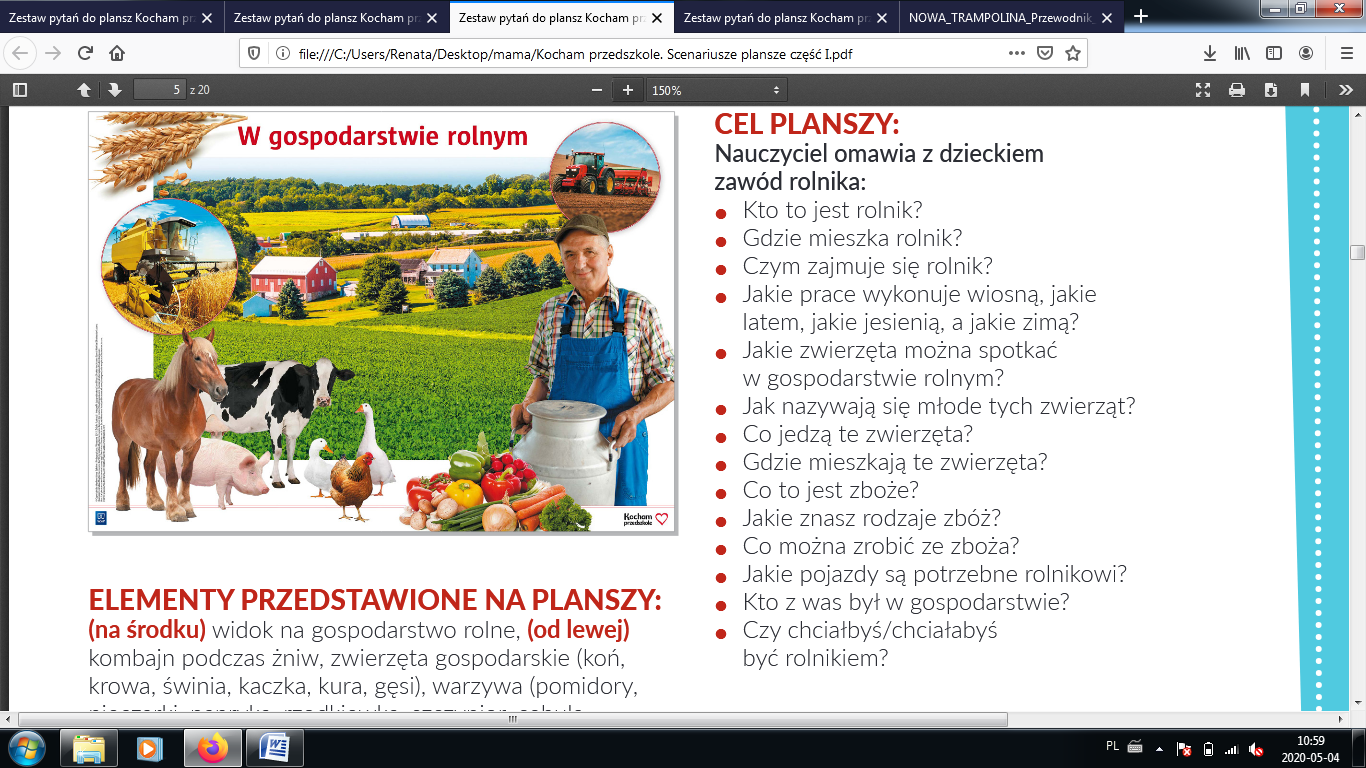 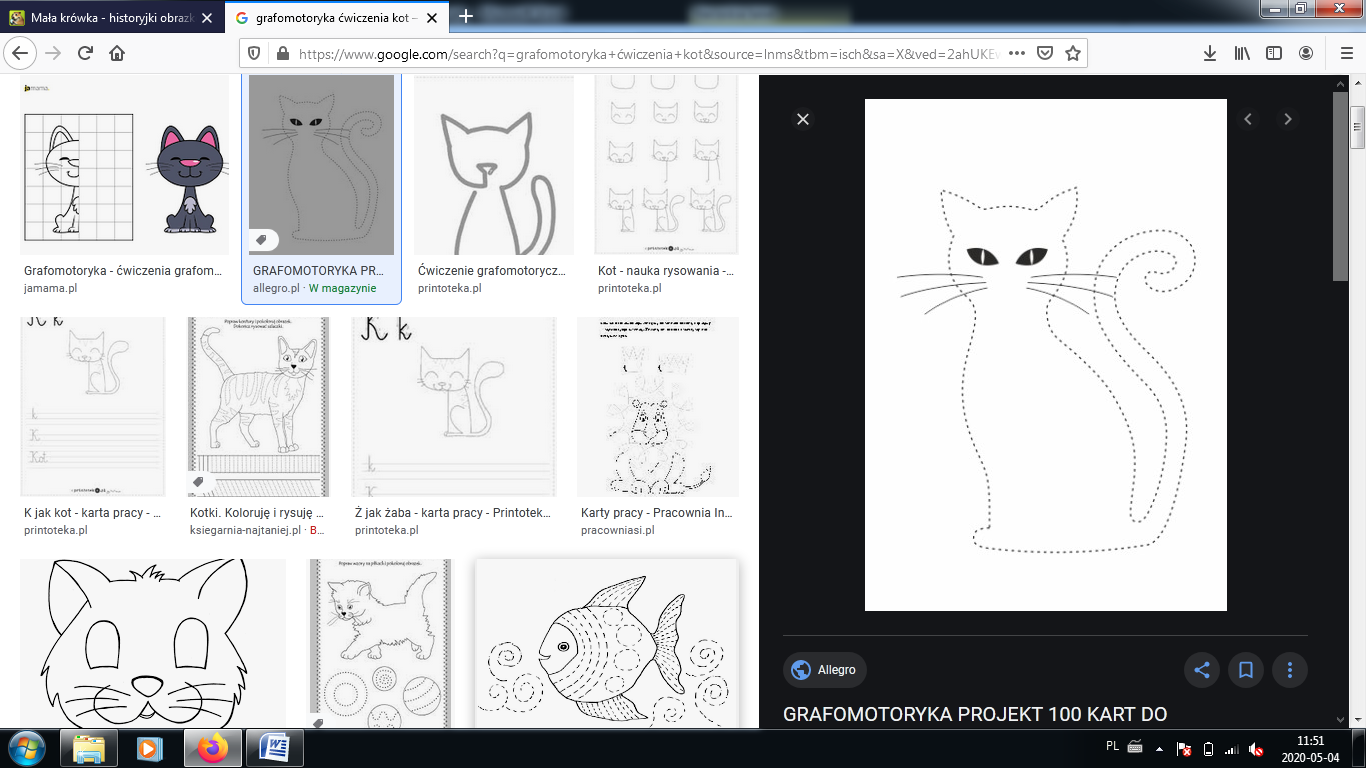 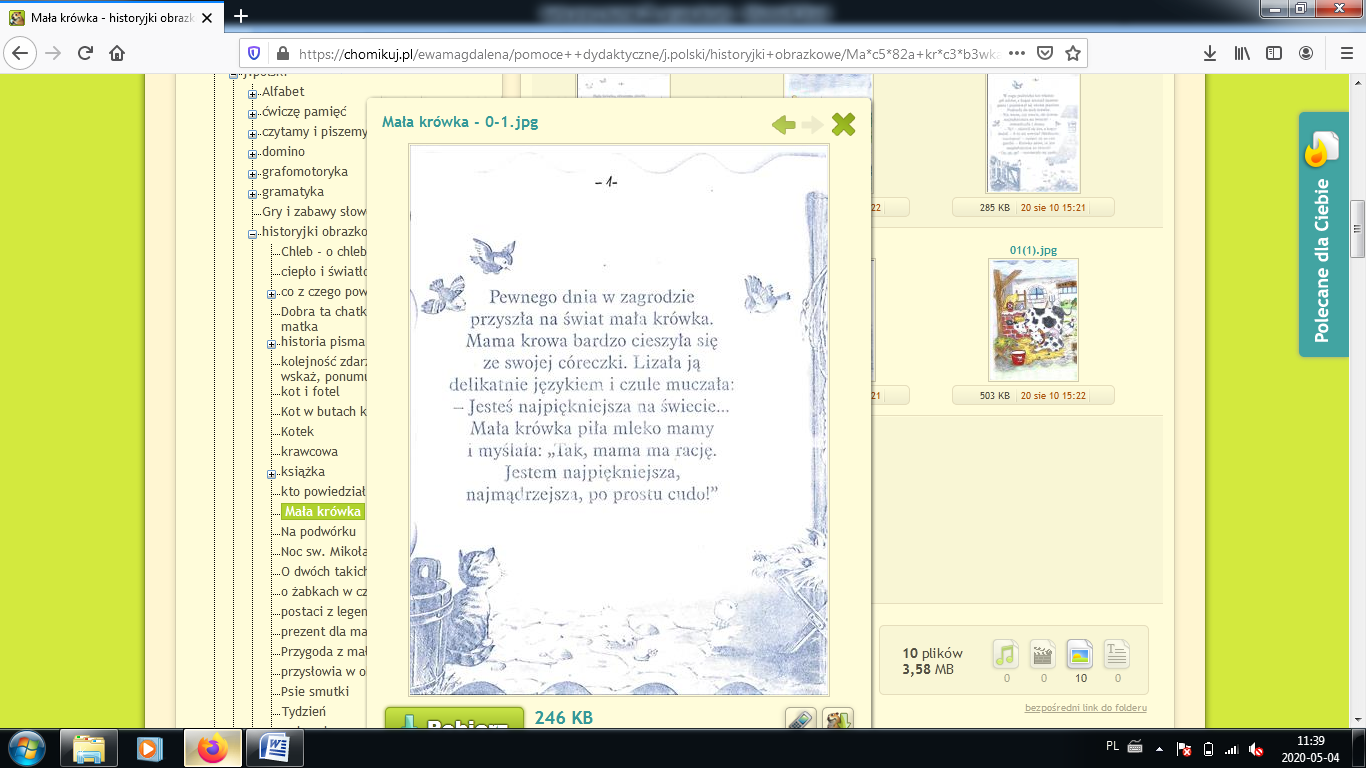 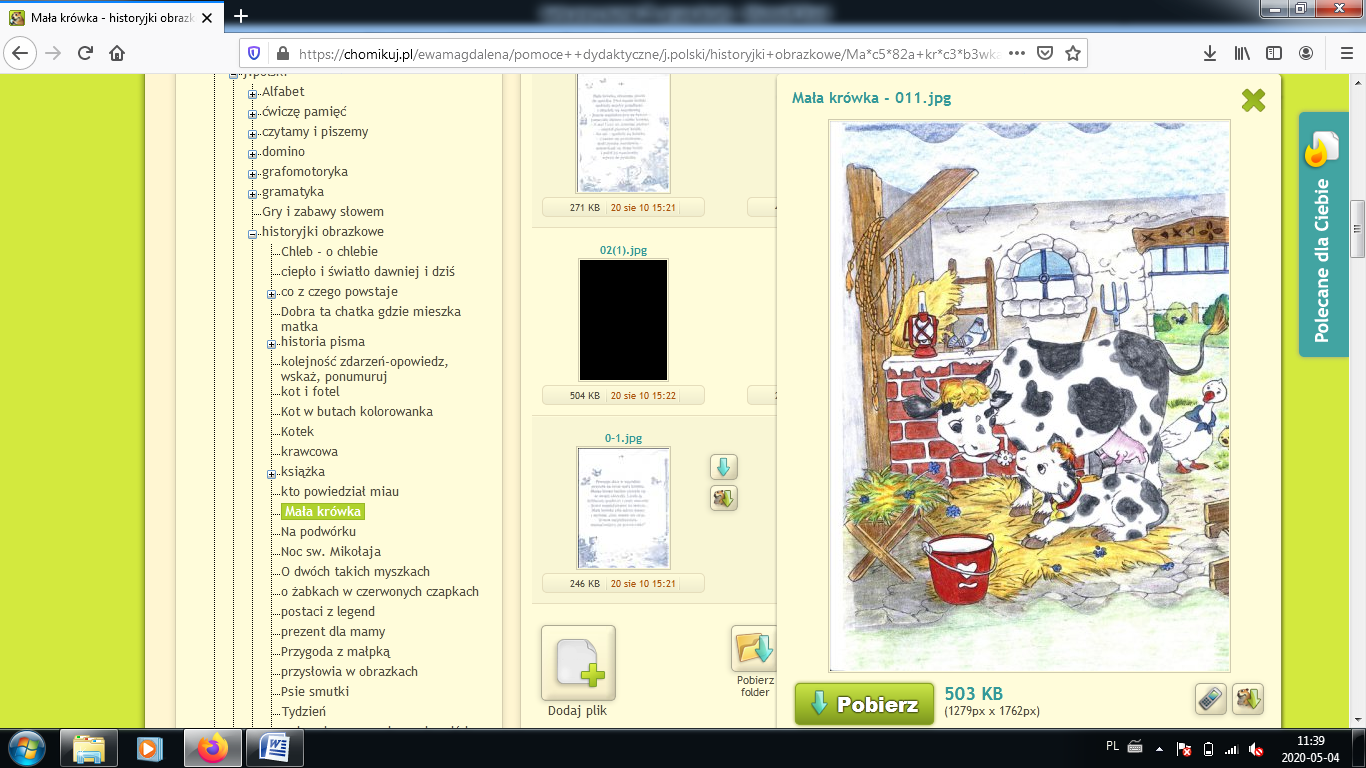 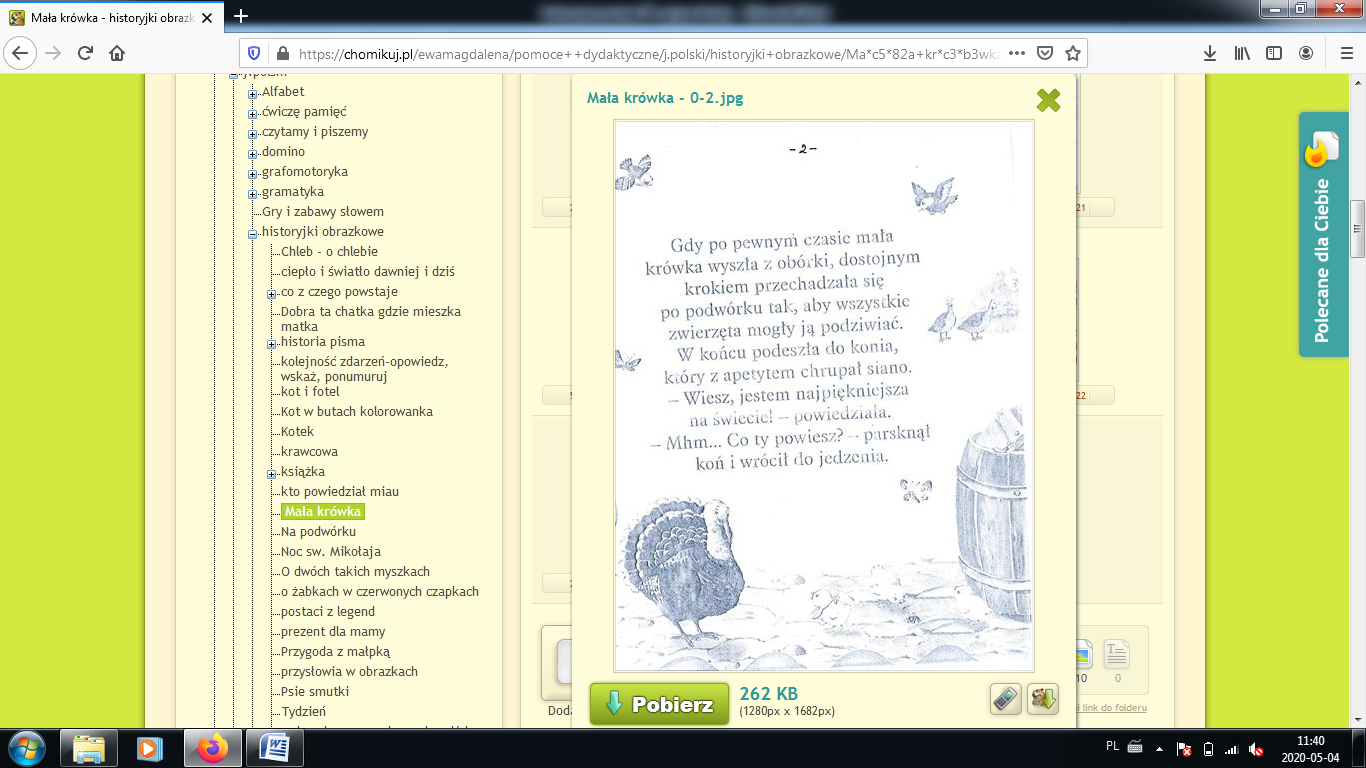 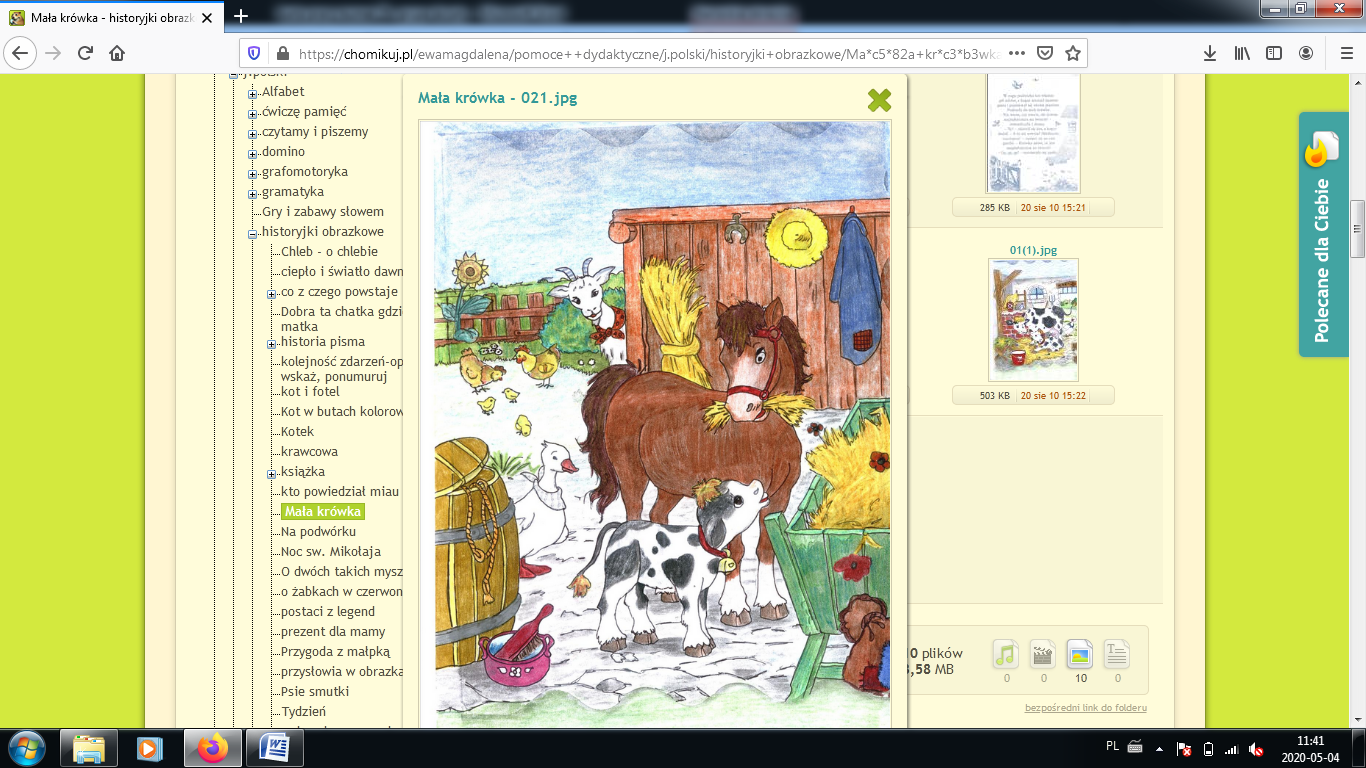 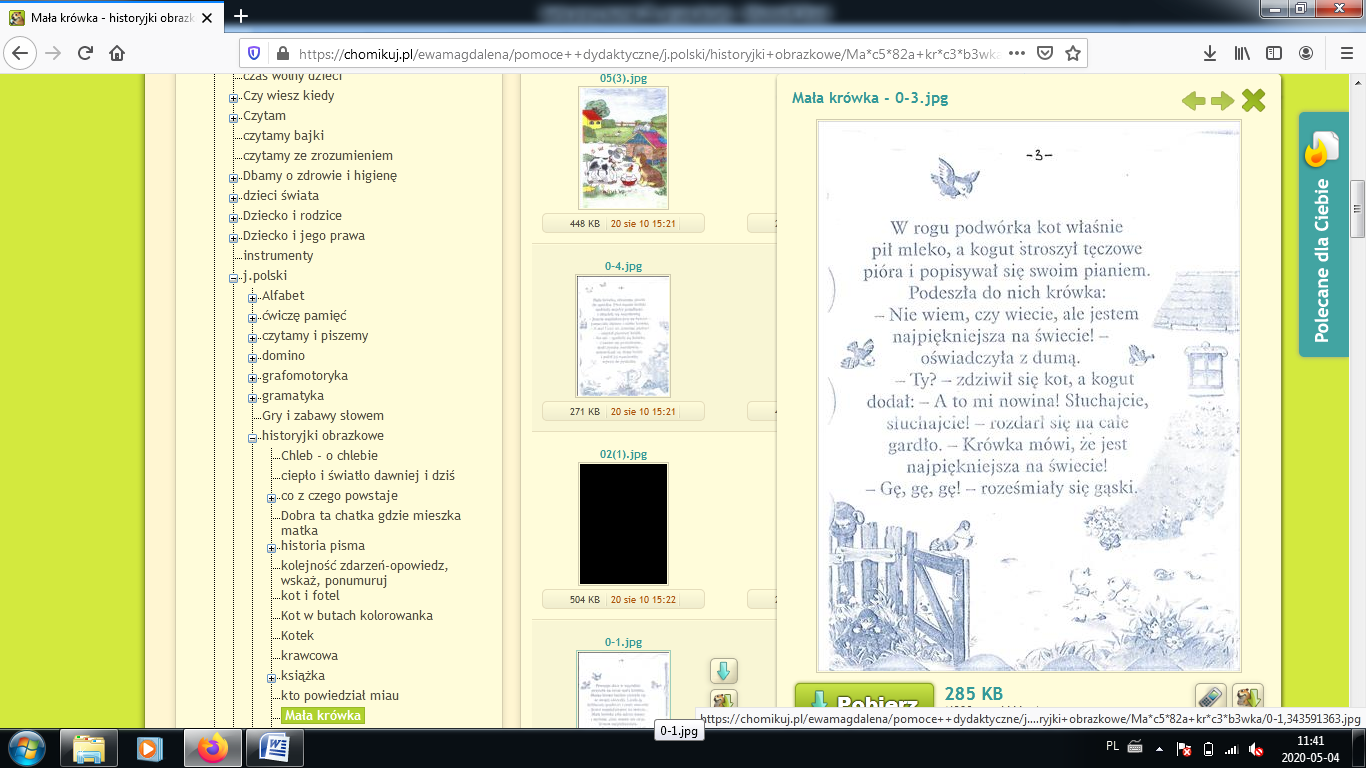 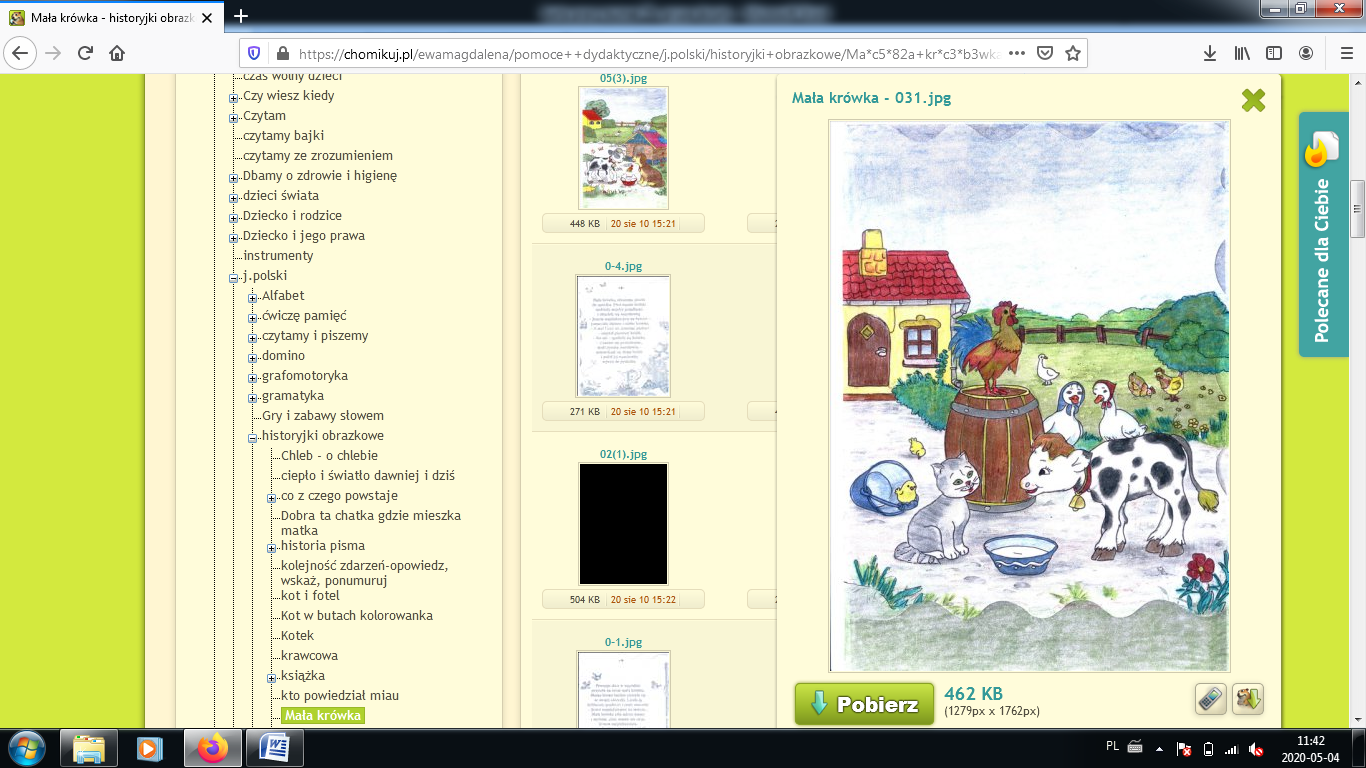 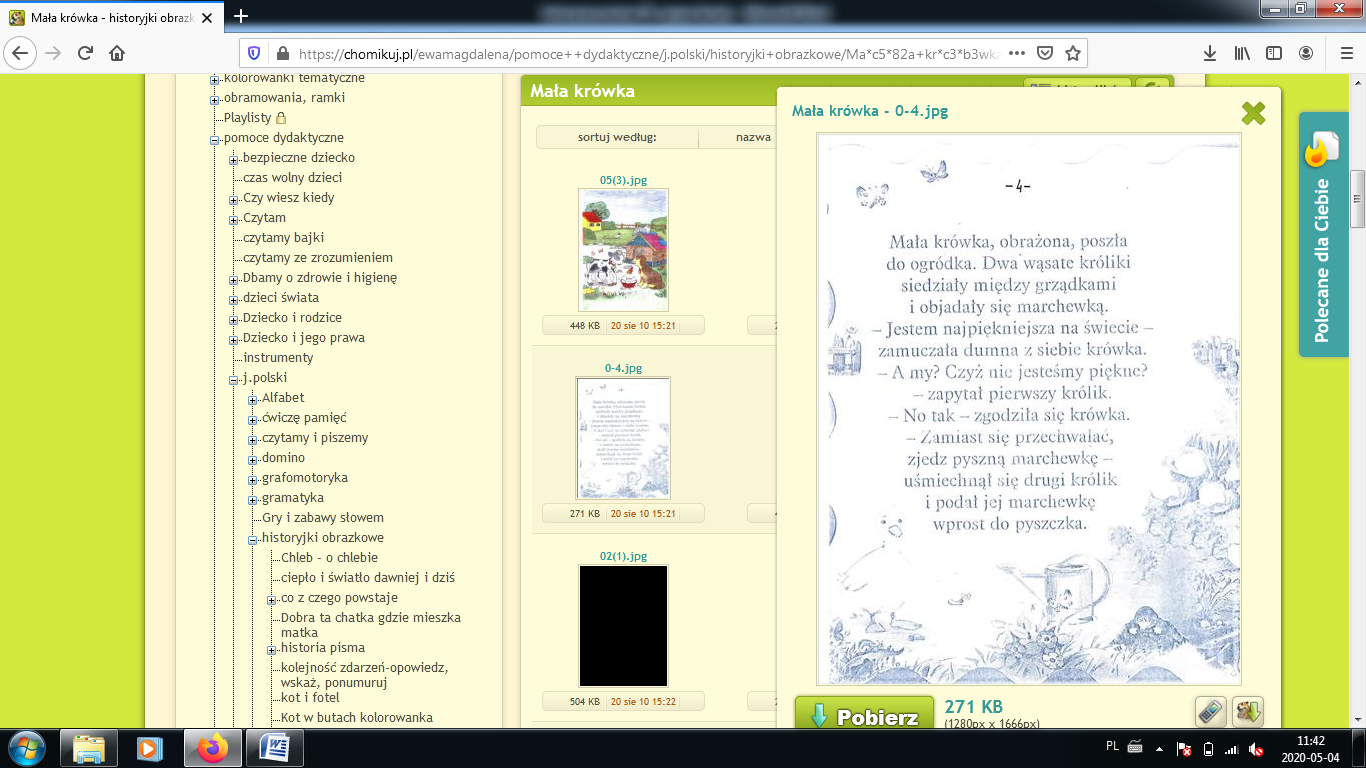 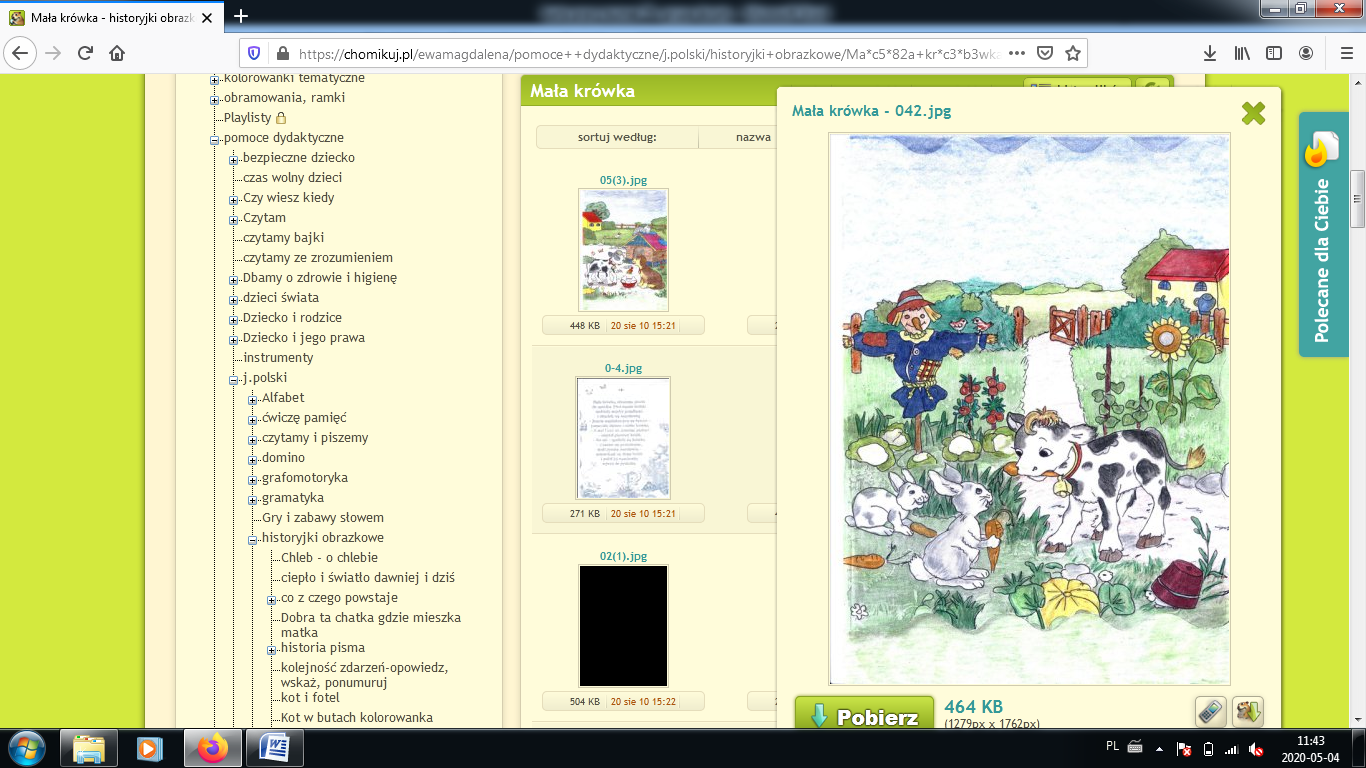 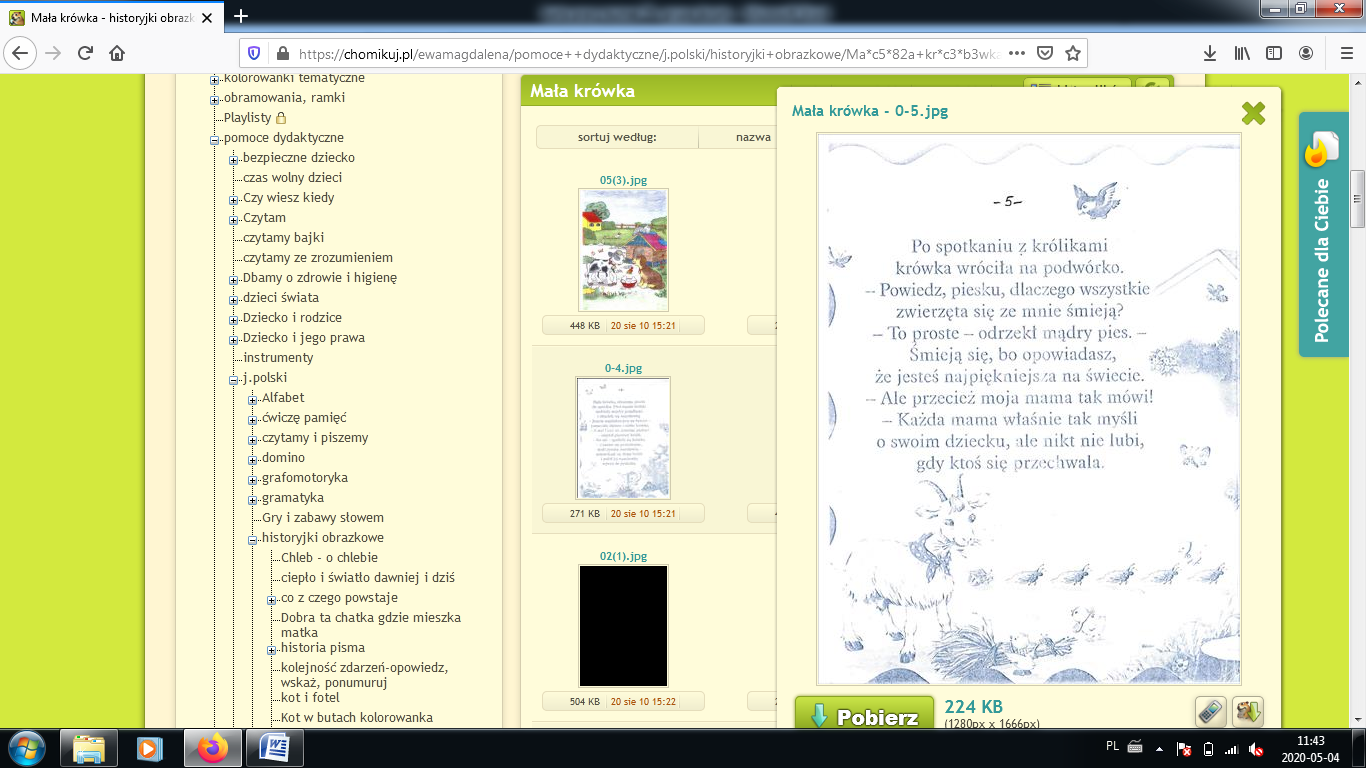 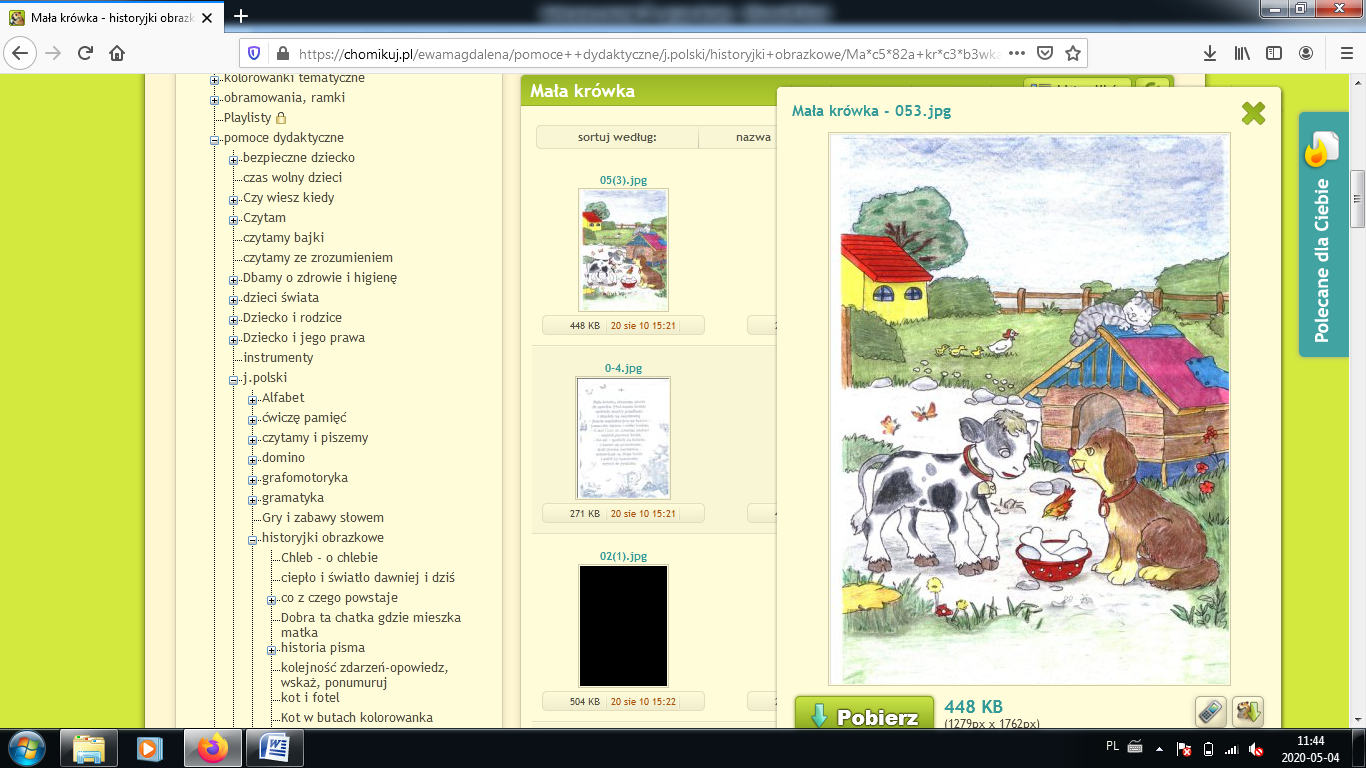 Zapraszam do wspólnej zabawy Zachęcam do przeczytania dziecku wierszu pt. „Łakomy kot”W domku za rzeką                        kot gotował mleko .               Mieszał je w rondelku łyżeczką niewielką .Raz zamieszał, raz spróbował,                              bardzo krótko                                    je gotował .Zanim się ugotowało – nic w rondelku nie zostało .Drogi rodzicu proponuje, abyś z dzieckiem porozmawiała na temat produktów pozyskiwanych od zwierząt Od jakiego zwierzęcia mamy mleko?, co można  zrobić z mleka?, dla jakich produktów hodujemy kury?Zabawa połącz zwierzę z produktem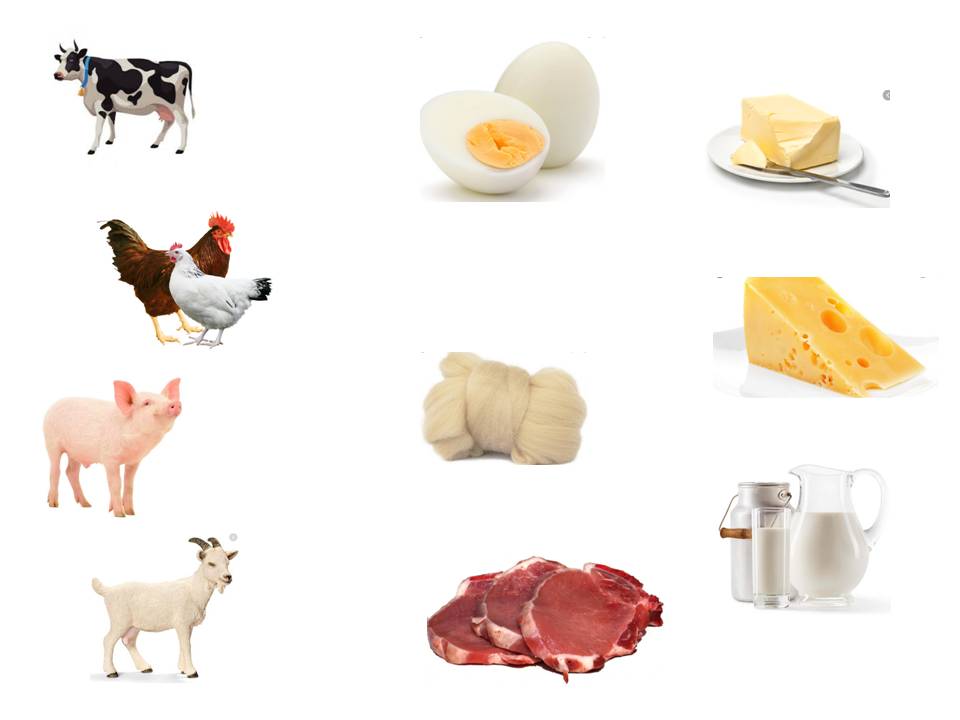 Zachęcam do wykonania ćwiczenia z KP2, karta 57Ćwiczenie grafomotoryczne Rysuj po śladzie i pokoloruj obrazek podczas ćwiczenia utrwalaj poznaną piosenkę „ Co słychać na podwórku”Kącik małego kucharzaJogurt naturalny z owocamiJogurt naturalny z owocami – na lekki, pyszny podwieczorek .Składniki:Wykonanie: Banana zblendować  (można rozgnieść widelcem). Do wysokiej szklanki dodać  jogurt, następnie warstwę mussli, potem zblendowanego banana (osłodził jogurt). Następnie znów warstwę jogurtu, musli i winogrono przekrojone na połówki.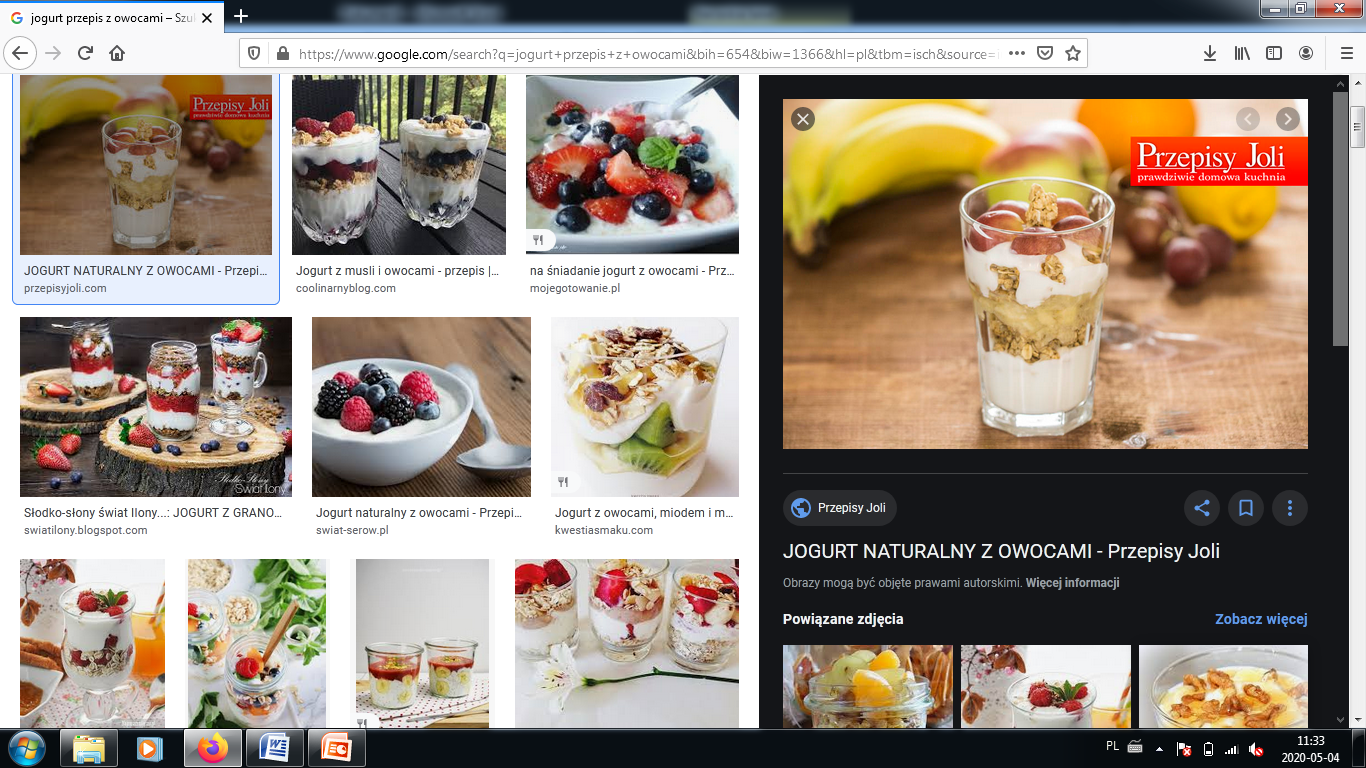 